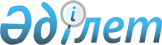 Об установлении квоты рабочих мест для инвалидов в Хромтауском районе
					
			Утративший силу
			
			
		
					Постановление акимата Хромтауского района Актюбинской области от 8 февраля 2012 года № 29. Зарегистрировано Департаментом юстиции Актюбинской области 22 февраля 2012 года № 3-12-143. Утратило силу постановлением акимата Хромтауского района Актюбинской области от 11 мая 2016 года № 173      Сноска. Утратило силу постановлением акимата Хромтауского района Актюбинской области от 11.05.2016 № 173.

      В соответствии с пунктом 5-2 статьи 7 Закона Республики Казахстан от 23 января 2001 года № 149 "О занятости населения", пунктом 2 статьи 31 и статьи 37 Закона Республики Казахстан № 148 от 23 января 2001 года "О местном государственном управлении и самоуправлении в Республике Казахстан", акимат Хромтауского района ПОСТАНОВЛЯЕТ:

      1. Организациям, учреждениям и предприятиям всех форм собственности Хромтауского района установить ежегодную квоту рабочих мест для инвалидов в размере 3% от общей численности рабочих мест.

      2. Организацию мероприятий данного постановления возложить на начальника государственного учреждения "Хромтауский районный отдел занятости и социальных программ" А.Сержанова.

      3. Признать утратившим силу постановление акимата Хромтауского района "Об установлении квоты рабочих мест за 2010 год для принятия на работу инвалидов в организациях, предприятиях и учреждениях" от 10 февраля 2010 года № 25 (зарегистрированное в государственном реестре нормативных правовых актов за № 3-12-114, опубликованное от 26 марта 2010 года в районной газете "Хромтау" за № 14-15).

      4. Контроль за исполнением данного постановления возложить на заместителя акима района Ельдесова С.

      5. Настоящее постановление вводится в действие по истечении десяти календарных дней после дня его первого официального опубликования.


					© 2012. РГП на ПХВ «Институт законодательства и правовой информации Республики Казахстан» Министерства юстиции Республики Казахстан
				
      Аким района

А.Усмангалиев
